WINDY (The Association)NOTES only:E|0 3 0 - - 5 5 3 0 3    0 3 0 - - 5 5 3 -C|- - - 2 0 - - - - -    - - - 2 0 - - - 2NOTES with chords:    [C]      [Bb]  [F]      [G]         [C]        [Bb][F][C]E|0 3 0 - - 5 5 3 0 3    0 3 0 - - - -C|- - - 2 0 - - - - -    - - - 2 0 2 0[C] Who's peekin' [Bb] out from [F] under a [G] stairway[C] Calling a [Bb] name that's [F] lighter than [G] air[C] Who's bending [Bb] down to [F] give me a [G] rainbow[C] Everyone [Bb] knows it's [F] Win[C]dy [G] [G] [G] [G] [C] Who's tripping [Bb] down the [F] streets of the [G] city[C] Smilin' at [Bb] every[F]body she [G] sees[C] Who's reachin' [Bb] out to [F] capture a [G] moment[C] Everyone [Bb] knows it's [F] Win[C]dy [G] [G] [G] [G] [G]CHORUS:And Windy has [Dm] stor-my [C] eyesThat flash at the [Dm] sound of [G] liesAnd Windy has [Dm] wings to [C] flyAbove the [Bb] clouds (above the clouds) Above the [Gsus4] clouds [G] (above the clouds) Instrumental verse (NOTES with chords):  [C]       [Bb] [F]       [G]         [C]       [Bb] [F]      [G]                        E|0 3 0 - - 5 5 3 0 3    0 3 0 - - 5 5 3 -C|- - - 2 0 - - - - -    - - - 2 0 - - - 2  [C]       [Bb] [F]        [G]        [C]       [Bb][F][C]E|0 3 0 - - 5 5 3 0 3    0 3 0 - - - -C|- - - 2 0 - - - - -    - - - 2 0 2 0[G] [G] [G] [G] [G](Repeat CHORUS)[C] Who's tripping [Bb] down the [F] streets of the [G] city[C] Smilin' at [Bb] every[F]body she [G] sees[C] Who's reachin' [Bb] out to [F] capture a [G] moment[C] Everyone [Bb] knows it's [F] Win[C]dy(Repeat twice and fade)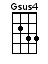 